Консультация для родителей «Инклюзия в ДОУ, что это?»Мир «особого» ребёнка интересен и пуглив.Мир «особого» ребёнка безобразен и красив.Неуклюж, порою странен, добродушен и открыт.Мир «особого» ребёнка иногда он нас страшит…Почему он агрессивен? Почему он так закрыт?Почему он так испуган? Почему не говорит?Мир «особого» ребёнка он закрыт от глаз чужих.Мир «особого» ребёнка - допускает лишь своих! 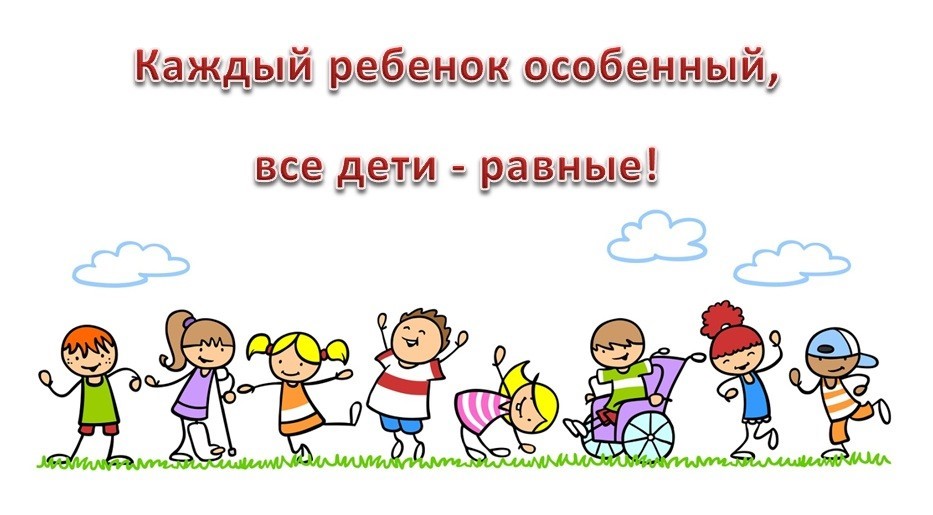 Дети с ОВЗ (ограниченными возможностями здоровья) - это дети, которые имеют различного рода отклонения (психические и физические, обуславливающие нарушения естественного хода их общего развития, в связи, с чем они не всегда могут вести полноценный образ жизни.И если для родителей нормально развивающегося ребенка детский сад - это место, где он может пообщаться, поиграть с другими детьми, интересно провести время, узнать что-то новое, то для семей, воспитывающих детей с ОВЗ, детский сад может быть местом, где их ребенок может полноценно развиваться и адаптироваться, приспосабливаться к жизни.В статье 23 «Конвенции о правах ребенка» говорится: «любой ребенок с физическими или психическими недостатками имеет право на полноценную и достойную жизнь, обеспечивающую активное участие в жизни общества».Но в нашем обществе часто можно услышать некоторые высказывания родителей:«Ну чего его не отправят в спец. сад….!»,« Я на него смотреть не могу, это ужасно, а мой ребенок целый день созерцает, кошмар и куда смотрит администрация!». Как не странно, дети здоровые намного толерантнее относятся к детям с ОВЗ. Детская психика устроена так, что головной мозг не видит отличий, пока не начнут делать акцент на них взрослые. И если этот акцент будет окрашен недружелюбными эмоциями в сторону ребенка, следовательно, между детьми будут возникать конфликты и порой, травля. И всего этого мы, взрослые может избежать, если сами будем добрее, толерантнее друг другу. Дети учатся на наших примерах, наша безграмотность и нежелание признавать возможности своего и другого ребенка может искорежить психику совсем здорового малыша.Ребенок с ОВЗ имеет право на общение со сверстниками.Инклюзия - это своего рода инструмент помощи детям как здоровым, так и детям с ОВЗ найти свое предназначение; развить уже имеющиеся способности; научить общаться, находить общие точки соприкосновения; мыслить не шаблонно; это включение детей с особенностями развития в систему общего образования.Основные принципы инклюзивного образования:• ценность человека не зависит от его способностей и достижений;• каждый человек способен чувствовать и думать;• каждый человек имеет право на общение и на то, чтобы быть услышанным;• все люди нуждаются друг в друге;• подлинное образование может осуществляться только в контексте реальных взаимоотношений;• все люди нуждаются в поддержке и дружбе ровесников;• для всех обучающихся достижение прогресса скорее может быть в том, что они могут делать, чем в том, что не могут;• разнообразие усиливает все стороны жизни человека.Дети – это будущие члены общества. И если сегодня для них будет обычным общение с детьми с ОВЗ, то в будущем мы будем воспринимать людей с проблемами в развитии, как полноценных членов общества.Давайте растить наших детей свободными и разумными.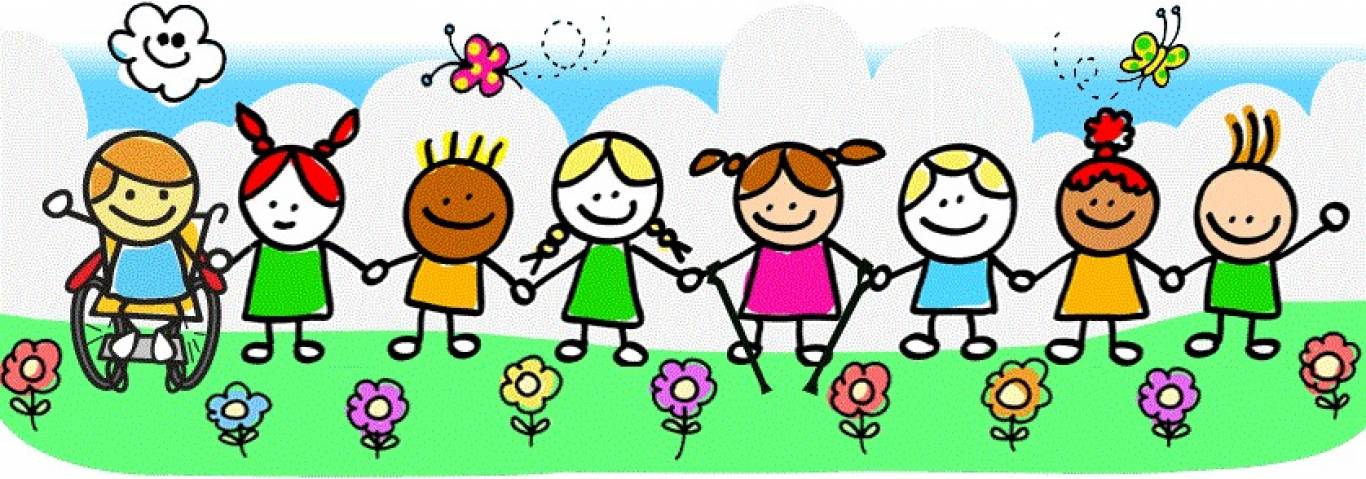 